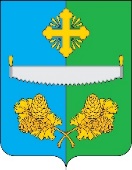 СОВЕТ ДЕПУТАТОВСЕЛЬСКОГО ПОСЕЛЕНИЯ ТУНДРИНОСургутского районаХанты-Мансийского автономного округа – Югрыот «» декабрь 2022г.                                                                    		      №   п. Высокий Мыс О внесении изменений в решениеСовета депутатов сельскогопоселение Тундрино от 28 мая 2020 года№67 «О земельном налоге»	В соответствии с главой 31 Налогового кодекса Российской Федерации, Земельным кодексом Российской Федерации,Совет депутатов сельского поселения Тундрино решил:1. Ввести в решение Совета депутатов сельского поселения Тундрино от 28 мая 2020 года № 67 «О земельном налоге» следующие изменения:1.1. Пункт 4 решения дополнить подпунктами 6, 7 следующего содержания:«6) социально ориентированные некоммерческие организации, в отношении земельных участков, используемых ими для осуществления на территории сельского поселения Тундрино в соответствии с учредительными документами видов деятельности, предусмотренных пунктом 1 статьи 31.1 Федерального закона от 12 января 1996 года №7 «О некоммерческих организациях;».7) субъекты малого и среднего предпринимательства, имеющие статус социального предприятия, в отношении земельных участков, используемых ими для осуществления деятельности на территории сельского поселения Тудрино».1.2. Дополнить пунктом 4.4 следующего содержания:«4.4. Освободить от уплаты налога в размере 50% аккредитованные организации, осуществляющие деятельность в сфере информационно-коммуникационных технологий, в отношении земельных участков, используемых для размещения объектов связи и центров обработки данных на период с 01 января 2022 года по 31 декабря 2024 года.Налоговая льгота предоставляется при условии, что доля выручки и доходов от внереализованных операций налогоплательщика в связи с осуществлением деятельности в сфере информационно-коммуникационных технологий, составляет не менее 70% от всей выручки и доходов от внереализационных операций налогоплательщика». 2. Настоящее решение вступает в силу не ранее чем по истечении одного месяца со дня его официального опубликования и распространяется на правоотношения, возникшие с 01 января 2022 года.3. Контроль за выполнением решения возложить на главу сельского поселения Тундрино.Глава сельского поселения Тундрино                                            В.В. Самсонов